Запуск Профилактических диктантовПрофилактический диктант «Дыши свободно»Согласно научным данным уровень грамотности в вопросах здоровья во многом связан с нашим благополучием. Поэтому в преддверии Всемирного дня отказа от табака совместно с Советом Федерации ФГБУ «Национальный исследовательский центр терапии и профилактической медицины» Минздрава России запустил Профилактический диктант «Дыши свободно». О вреде курения знают практически все, и поэтому все меньше людей использует сигареты. Но опасность таится в электронных средствах доставки никотина, таких как электронные сигареты и другие средства нагревания табака. О риске, связанном с их использованием, осведомлены не все, а кто-то вовсе считает их безвредными.Поэтому предлагаем всем пройти тест из 10 вопросов. По итогам каждый сможет узнать больше о влиянии вейпов на здоровье, почему они появились в продаже, что общего у большинства курильщиков, а также получить список рекомендаций по самопомощи в случае никотиновой зависимости.Профилактический диктант «Питайся здорово»Одной из основ здорового образа жизни является правильное питание: оно влияет на все системы организма и определяет наше благополучие на годы вперед.Поэтому одновременно с диктантом о курении, ФГБУ «Национальный исследовательский центр терапии и профилактической медицины» Минздрава России запустил профилактический диктант «Питайся здорово»: 10 вопросов о здоровом питании, а также неочевидных вещах в данной области. Если Вы хотите узнать, в чем заключается риск употребления хлеба и свежевыжатых соков – переходите по ссылке. В конце каждого участника ожидают рекомендации экспертов по построению сбалансированного рациона.Оба диктанта доступны для заполнения до 20 июня 2023 г. на сайте Евразийского женского форума. QR-код со ссылкой на страницу Профилактических диктантов для размещения (https://eawf.ru/quiz/)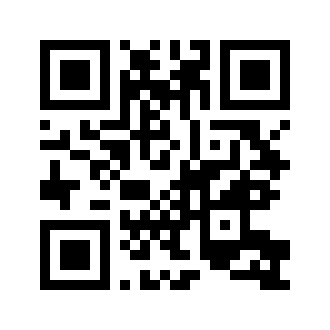 QR-код со ссылкой на страницу Профилактического диктанта «Здорово питайся» для размещения (https://eawf.ru/quiz/pitanie/)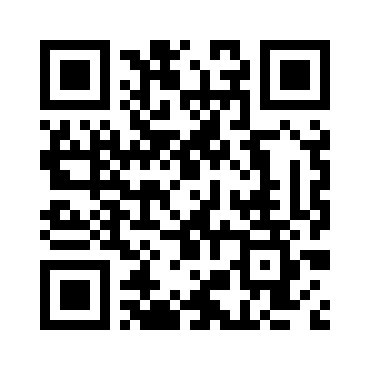 QR-код со ссылкой на страницу Профилактического диктанта «Дыши свободно» для размещения (https://eawf.ru/quiz/kurenie/)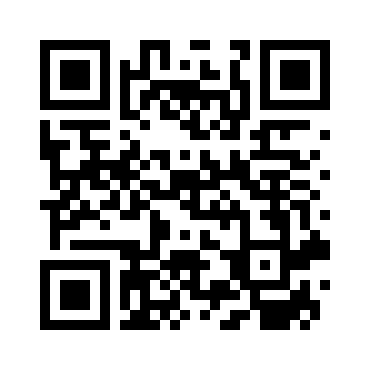 